SUPPLEMENTARY GAZETTE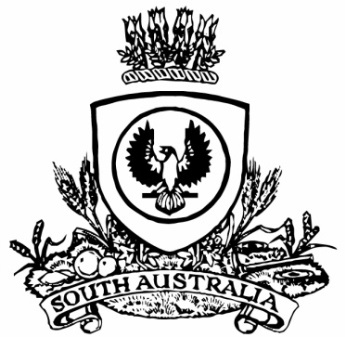 THE SOUTH AUSTRALIANGOVERNMENT GAZETTEPublished by AuthorityAdelaide, Thursday, 30 May 2024State Government InstrumentLegal Practitioners Act 1981 (SA)Designation of Senior CounselUnder Section 93 of the Legal Practitioners Act 1981 (SA), I hereby give notice as follows:The Honourable Catherine Branson has adopted the designation of Senior Counsel and is entitled to be recognised as such pursuant to Rule 263.12(3) of the Uniform Civil Rules 2020 (SA), having resigned from the office of King’s Counsel by letter dated 28 May 2024.Dated: 29 May 2024The Honourable Chris KourakisChief Justice of South Australia